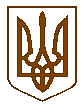 Баришівська  селищна  радаБаришівського  районуКиївської  областіВиконавчий комітетР І Ш Е Н Н Я15.09.2020                                                                                                 № 231Про роботу закладів медицини  та стан медичного обслуговування населення  громадиКеруючись ст. 32 Закону України «Про місцеве самоврядування в Україні», заслухавши інформацію про роботу закладів медицини та стан медичного обслуговування населення громади, з метою забезпечення належного рівня надання медичних послуг та забезпечення контролю за станом медичного обслуговування на території Баришівської селищної ради, виконавчий комітет селищної ради в и р і ш и в:Інформацію головного директора КНП «Баришівська центральна районна лікарня» Буняк Г.М. та головного лікаря КНП «ЦПМСД» Ковриги П.О.  взяти до відома. (Додається. )2. Визнати роботу керівництва КНП «Баришівська центральна районна лікарня» та КНП «ЦПМСД» з організації медичного обслуговування населення проживаючого на території Баришівської ОТГ задовільною та такою, що потребує покращення та активізації в частині забезпечення професійним медичним персоналом.3. Рекомендувати головному директору КНП «Баришівська центральна районна лікарня» Буняк Г.М. та головному лікаря КНП «ЦПМСД» Ковризі П.О.: 3.1. Посилити особистий контроль за станом медичного обслуговування населення звернувши при цьому особливу увагу на учасників війни та бойових дій, ліквідаторів Чорнобильської катастрофи, інвалідів всіх категорій, дітей першого року життя.3.2. Підвищувати якість лікувально-профілактичного процесу первинної медико - санітарної допомоги, як фактора, що сприяє підвищенню середньої тривалості життя і покращенню демографічної ситуації.3.3. Активізувати проведення роз»яснювальної санітарно-освітньої роботи серед населення по профілактиці захворюванності з метою виявлення громадян, які хворіють небезпечними хворобами і надання їм посильної медикаментозної допомоги.3.4. Проводити санітарно-освітню роботу серед населення щодо заходів із запобігання захворюванню на грип,  вірусні та інфекційні захворювання.3.5. Суворо стежити за дотриманням трудової і виконавської дисципліни серед працівників медичних закладів та подати пропозиції щодо заходів стимулювання медичних працівників.3.6. Забезпечувати проведення щорічних профілактичних оглядів та флюорографічного обстеження.3.7. Забезпечити виконання у повному обсязі завдань, передбачених загальнодержавними, регіональними та місцевими програмами у галузі охорони здоров’я.4. Директорам загальноосвітніх шкіл та завідувачам ДНЗ Баришівської селищної ради :4.1. Забезпечувати створення належних умов для зміцнення фізичного, психічного та соціального благополуччя дітей та підлітків. 4.2. Посилити контроль за виконанням у закладах Законів України «Про забезпечення санітарного та епідемічного благополуччя населення», «Про захист населення від інфекційних хвороб».5. Контроль за виконанням цього рішення покласти на заступника селищного голови з питань соціального напрямку Данчук Ж.В. .Селищний голова                                                      Олександр ВАРЕНІЧЕНКО